แผนการดำเนินงานประจำปีงบประมาณ พ.ศ. 2564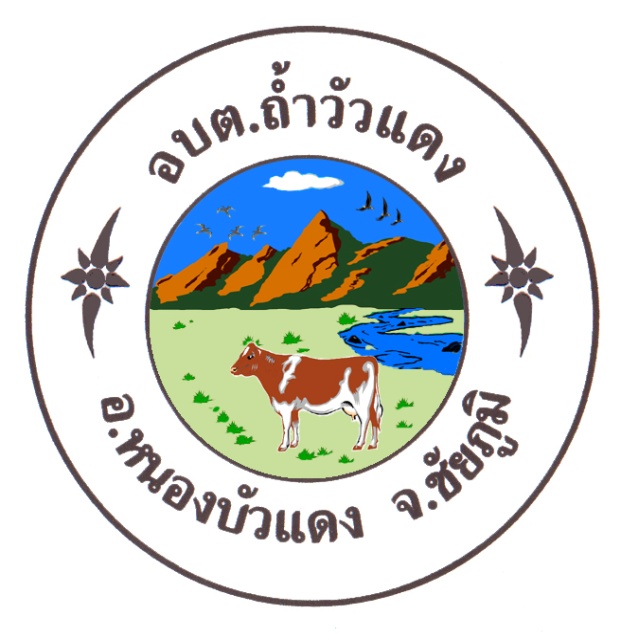 องค์การบริหารส่วนตำบลถ้ำวัวแดงอำเภอหนองบัวแดง   จังหวัดชัยภูมิสำนักงานปลัด อบต.ถ้ำวัวแดงงานวิเคราะห์นโยบายและแผนสารบัญหน้าส่วนที่ 1 บทนำ บทนำ 								  1วัตถุประสงค์ของแผนดำเนินงาน 					  2ขั้นตอนการจัดทำแผนดำเนินงาน 					  2โครงสร้างลำดับขั้นตอนการจัดทำแผนการดำเนินงาน		  3ประโยชน์ของแผนดำเนินงาน 					  4ส่วนที่ 2 บัญชีโครงการ / กิจกรรม บัญชีสรุปจำนวนโครงการและงบประมาณ 			            5ยุทธศาสตร์ด้านโครงสร้างพื้นฐาน				            7ยุทธศาสตร์ด้านเศรษฐกิจ						13ยุทธศาสตร์ด้านสังคมและการส่งเสริมคุณภาพชีวิต			14ยุทธศาสตร์ด้านการเมืองการบริหาร				21ยุทธศาสตร์ด้านทรัพยากรธรรมชาติและสิ่งแวดล้อม			27ส่วนที่  1บทนำ		ตามระเบียบกระทรวงมหาดไทยว่าด้วยการจัดทำแผนพัฒนาขององค์กรปกครองส่วนท้องถิ่น 
พ.ศ. 2548  และแก้ไขเพิ่มเติมถึง ฉบับที่ 3  พ.ศ. 2561  กำหนดให้องค์กรปกครองส่วนท้องถิ่นจัดทำแผนการดำเนินงานประจำปีขึ้น  ตามระเบียบฯ ข้อ 26  และให้จัดทำแล้วเสร็จภายในสามสิบวันนับแต่วันที่ตั้งงบประมาณดำเนินการ  หรือได้รับแจ้งแผนงานโครงการจากหน่วยงานราชการส่วนกลาง  ส่วนภูมิภาค  รัฐวิสาหกิจหรือหน่วยงานอื่นๆ ที่ต้องดำเนินการในพื้นที่ของตำบล  ในปีงบประมาณนั้น  ตามระเบียบฯ ข้อ 27  แผนการดำเนินงานเป็นแผนที่มีการรวบรวมแผนงาน  โครงการพัฒนา  และกิจกรรมการพัฒนาที่ดำเนินการจริงทั้งหมดในพื้นที่ความรับผิดชอบขององค์การบริหารส่วนตำบล  ประจำปีงบประมาณ  ซึ่งเป็นแนวทางในการดำเนินงานในปีงบประมาณนั้น  ขององค์การบริหารส่วนตำบล  และเป็นเครื่องมือสำคัญในการบริหารงานของผู้บริหารท้องถิ่น   เพื่อควบคุมการดำเนินงานให้เป็นไปอย่างเหมาะสม และมีประสิทธิภาพ  ดังนั้น จึงเป็นเครื่องมือที่จะนำมาใช้ในการบริหารจัดการโครงการให้เป็นไปตามเป้าหมายที่วางไว้  ทำให้ทราบถึงโครงการ/กิจกรรมพัฒนาในพื้นที่ที่กำหนดไว้ล่วงหน้า  มีความชัดเจนในการปฏิบัติมากขึ้น  ลดความซ้ำซ้อนของโครงการ/กิจกรรม  โดยแผนการดำเนินงานมีลักษณะสำคัญ คือ	1. เป็นโครงการ/กิจกรรมการพัฒนาจากงบประมาณรายจ่ายประจำปีขององค์การบริหารส่วนตำบล
ถ้ำวัวแดง  หลังจากได้มีการทำงบประมาณรายจ่ายประจำปีเสร็จสิ้นแล้ว  	2. เป็นโครงการ/กิจกรรมการพัฒนาที่องค์การบริหารส่วนตำบลถ้ำวัวแดง  ดำเนินการเอง โดยไม่ใช้งบประมาณ	3. โครงการ/กิจกรรมการพัฒนาของหน่วยงานราชการส่วนกลาง  ส่วนภูมิภาค  หรือหน่วยงานอื่นๆ 
ที่ดำเนินการในพื้นที่ ขององค์การบริหารส่วนตำบลถ้ำวัวแดง  โดยให้องค์การบริหารส่วนตำบลถ้ำวัวแดง  ตรวจสอบจากแผนปฏิบัติราชการประจำปีของจังหวัด หรืออาจสอบถามไปยังหน่วยงานต่างๆ ที่เกี่ยวข้อง	4. แสดงถึงรายละเอียดของโครงการ/กิจกรรม  งบประมาณ  สถานที่ดำเนินการ ระยะเวลาที่ชัดเจน
และแสดงถึงการดำเนินการจริงในพื้นที่ขององค์การบริหารส่วนตำบลถ้ำวัวแดงวัตถุประสงค์ของแผนการดำเนินงาน	1. เพื่อแสดงรายละเอียดแผนงาน/โครงการ/กิจกรรมทั้งหมดที่จะทำในปีงบประมาณ 2564	2. เพื่อให้การดำเนินงานขององค์กรมีความชัดเจนในการปฏิบัติตามแผน	3. เพื่อสะดวกในการติดตามและประเมินผลโครงการพัฒนาขั้นตอนการจัดทำแผนการดำเนินงานคณะกรรมการสนับสนุนการจัดทำแผนพัฒนาองค์การบริหารส่วนตำบลถ้ำวัวแดง  รวบรวมแผนงาน/โครงการพัฒนาขององค์การบริหารส่วนตำบลถ้ำวัวแดง  หน่วยราชการส่วนกลางส่วนภูมิภาค  รัฐวิสาหกิจและหน่วยงานอื่น ๆ  ที่ต้องการดำเนินการใน  พื้นที่ขององค์การบริหารส่วนตำบล  คณะกรรมการสนับสนุนการจัดทำแผนพัฒนาองค์การบริหารส่วนตำบลถ้ำวัวแดง  จัดทำร่างแผนการดำเนินงานโดยพิจารณาแผนงาน/โครงการขององค์การบริหารส่วนตำบลและหน่วยงานอื่น แล้วเสนอต่อผู้บริหารท้องถิ่น-2-2. ผู้บริหารท้องถิ่น นำร่างแผนการดำเนินงานเสนอต่อคณะกรรมการพัฒนาองค์การบริหารส่วนตำบล      ถ้ำวัวแดง  เพื่อเปิดประชุมพิจารณาร่างแผนการดำเนินงานประจำปี	3. คณะกรรมการพัฒนาองค์การบริหารส่วนตำบลถ้ำวัวแดงพิจารณาร่างแผนการดำเนินงาน  แล้วเสนอให้ความเห็นชอบเพื่อให้ผู้บริหารองค์การบริหารส่วนตำบลถ้ำวัวแดงเพื่อให้ความเห็นชอบ	4. เมื่อผู้บริหารองค์การบริหารส่วนตำบลถ้ำวัวแดงให้ความเห็นชอบร่างแผนการดำเนินงาน  แล้วให้ประกาศเป็นแผนการดำเนินงาน  โดยให้ปิดประกาศแผนการดำเนินงานภายในสิบห้าวันนับแต่วันที่ประกาศเพื่อให้ประชาชนในเขตองค์การบริหารส่วนตำบลทราบโดยทั่วกันและปิดประกาศไม่น้อยกว่า  30  วันโครงสร้างลำดับขั้นตอนการจัดทำแผนการดำเนินงานองค์การบริหารส่วนตำบลถ้ำวัวแดง            องค์การบริหารส่วนตำบลถ้ำวัวแดงคณะกรรมการสนับสนุนการ                             รวบรวมโครงการ/กิจกรรม         หน่วยงานอื่นจัดทำแผนพัฒนาองค์การบริหารส่วนตำบลถ้ำวัวแดง                            คณะกรรมการสนับสนุนการ                             จัดทำร่างแผนการดำเนินงานจัดทำแผนพัฒนาองค์การบริหารส่วนตำบลถ้ำวัวแดงคณะกรรมการสนับสนุนการ                             เสนอร่างแผนการดำเนินงานจัดทำแผนพัฒนาองค์การบริหารส่วนตำบลถ้ำวัวแดงคณะกรรมการพัฒนา                                     พิจารณาร่างแผนการดำเนินงานองค์การบริหารส่วนตำบลถ้ำวัวแดง                                                               เสนอร่างฯ ต่อผู้บริหารผู้บริหารองค์การบริหารส่วน                             ผู้บริหารให้ความเห็นชอบ           ตำบลถ้ำวัวแดง                    ประกาศใช้-3-ประโยชน์ของการแผนการดำเนินงาน		1. เพื่อบรรลุจุดมุ่งหมาย (Attention  Objectives)		2. เพื่อให้ทราบรายละเอียดแผนงาน/โครงการทั้งหมดที่จะดำเนินการในปีงบประมาณ  พ.ศ. 2564		3. เพื่อความชัดเจนในการปฏิบัติตามแผนงาน/โครงการที่วางไว้		4. เพื่อเพิ่มประสิทธิภาพในการดำเนินโครงการ		5. เพื่อความสะดวกในการติดตามและการประเมินผลโครงการ                    ส่วนที่  2บัญชีสรุปจำนวนโครงการและงบประมาณ-4- บัญชีสรุปจำนวนโครงการและงบประมาณแผนการดำเนินงาน  ประจำปีงบประมาณ  พ.ศ. 2564องค์การบริหารส่วนตำบลถ้ำวัวแดง-5--6-แผนการดำเนินงาน  ประจำปี  2564องค์การบริหารส่วนตำบลถ้ำวัวแดง  อำเภอหนองบัวแดง  จังหวัดชัยภูมิตอบสนองต่อยุทธศาสตร์ด้านโครงสร้างพื้นฐาน1. ภายใต้ยุทธศาสตร์  ด้านโครงสร้างพื้นฐาน   วัตถุประสงค์ของยุทธศาสตร์	1 เพื่อให้ประชาชนผู้สัญจรไปมาได้รับความสะดวกและปลอดภัย	2 เพื่อปรับปรุงบำรุงรักษาถนน	3 เพื่อให้ประชาชนได้มีไฟฟ้าใช้อย่างทั่วถึง	4 เพื่อให้ประชาชนมีแหล่งน้ำสำหรับอุปโภค – อย่างเพียงพอ	5 เพื่อให้น้ำระบายสะดวกไม่มีน้ำท่วมขังตามจุดต่าง ๆ   แนวทางการพัฒนา	1 แนวทางการพัฒนาด้าน  ก่อสร้าง  ปรับปรุง  บำรุงรักษาถนน     	2 แนวทางการพัฒนาด้าน  การขยายเขตไฟฟ้าแสงจันทร์และไฟฟ้าแรงต่ำ     	3 แนวทางการพัฒนาด้าน  ก่อสร้างรางระบายน้ำ	4 แนวทางการพัฒนาด้าน  สาธารณูปโภคพื้นฐาน	5 แนวทางการพัฒนาด้าน  แหล่งน้ำ-7-บัญชีโครงการ/กิจกรรม/งบประมาณแผนดำเนินงาน ประจำปีงบประมาณ  พ.ศ. 2564องค์การบริหารส่วนตำบลถ้ำวัวแดง  อำเภอหนองบัวแดง  จังหวัดชัยภูมิ1. ยุทธศาสตร์การพัฒนาด้านโครงสร้างพื้นฐานการคมนาคม1.1  แผนงานเคหะและชุมชน-8-1.1  แผนงานเคหะและชุมชน (ต่อ)-9-1.1  แผนงานเคหะและชุมชน (ต่อ)-10-1.1  แผนงานเคหะและชุมชน (ต่อ)-11-ยุทธศาสตร์การพัฒนาด้านโครงสร้างพื้นฐานการคมนาคม1.2  แผนงานบริหารงานทั่วไป-12-แผนการดำเนินงาน  ประจำปี  2564องค์การบริหารส่วนตำบลถ้ำวัวแดง  อำเภอหนองบัวแดง  จังหวัดชัยภูมิตอบสนองต่อยุทธศาสตร์ด้านเศรษฐกิจ2. ภายใต้ยุทธศาสตร์  ด้านเศรษฐกิจ   วัตถุประสงค์ของยุทธศาสตร์	1.1 เพื่อสนับสนุนศูนย์บริการและถ่ายทอดเทคโนโลยีการเกษตรตำบลถ้ำวัวแดง	1.2 เพื่อให้มีสถานที่ฝึกอบรมอาชีพ  สถานที่จำหน่ายผลผลิตในชุมชน     แนวทางการพัฒนา	2.1 แนวทางการพัฒนาที่  1  โครงการสนับสนุนศูนย์บริการและถ่ายทอดเทคโนโลยีการเกษตรตำบลถ้ำวัวแดง    	2.2 แนวทางการพัฒนาที่  2  มีสถานที่ฝึกอบรมอาชีพ  สถานที่จำหน่ายผลผลิตในชุมชน-13-แผนการดำเนินงาน  ประจำปี  2564องค์การบริหารส่วนตำบลถ้ำวัวแดง  อำเภอหนองบัวแดง  จังหวัดชัยภูมิตอบสนองต่อยุทธศาสตร์ด้านสังคมและการส่งเสริมคุณภาพชีวิต3. ภายใต้ยุทธศาสตร์ด้านสังคมและการส่งเสริมคุณภาพชีวิต   วัตถุประสงค์ของยุทธศาสตร์	1.1 เพื่อความเป็นระเบียบเรียบร้อยของชุมชนหรือสังคม	1.2 เพื่อปลูกจิตสำนึกให้ประชาชนรักษาความสะอาดและความเป็นระเบียบเรียบร้อย	1.3 เพื่อช่วยเหลือผู้สูงอายุ  ผู้พิการ  ผู้ด้อยโอกาส  ผู้ติดเชื้อเอดส์ให้มีความเป็นอยู่ที่ดีขึ้น	1.4 เพื่อส่งเสริมการออกกำลังกาย  เชื่อมความสามัคคีและแก้ไขปัญหาสังคม    แนวทางการพัฒนา	2.1 แนวทางการพัฒนาด้าน   สนับสนุนโรงเรียนและศูนย์พัฒนาเด็กเล็ก (อาหารเสริม,อาหารกลางวัน,วัสดุ,อุปกรณ์และสื่อการเรียนการสอน)     	2.2 แนวทางการพัฒนาด้าน   สงเคราะห์การศึกษาเด็กเรียนดีแต่ยากจน ฯ    	2.3 แนวทางการพัฒนาด้าน  สงเคราะห์ผู้สูงอายุ  ผู้ด้อยโอกาส   และคนพิการ  หรือ ทุพลภาพ      	2.4 แนวทางการพัฒนาด้าน  เบี้ยยังชีพผู้ป่วยเอดส์    	2.5 แนวทางการพัฒนาด้าน   โครงการสนับสนุนอุปกรณ์กีฬาทุกหมู่บ้าน    	2.6 แนวทางการพัฒนาด้าน   จัดซื้อผ้าห่มกันหนาว  ถุงยังชีพ    	2.7 แนวทางการพัฒนาด้าน   โครงการฝึกอบรมอาสาสมัครป้องกันภัยฝ่ายพลเรือน2.8 แนวทางการพัฒนาด้าน   โครงการฝึกอบรมป้องกันและแก้ไขปัญหายาเสพติด    	2.9 แนวทางการพัฒนาด้าน   โครงการแก้ไขปัญหาความเดือดร้อนของประชาชนและปรับปรุงคุณภาพชีวิต     	2.10 แนวทางการพัฒนาด้าน  โครงการเฝ้าระวังอุบัติเหตุช่วงเทศกาลสงกรานต์และเทศกาลปีใหม่     	2.11 แนวทางการพัฒนาด้าน  โครงการศึกษาดูงานในประเทศและต่างประเทศ          2.12 แนวทางการพัฒนาด้าน  ส่งเสริมสุขภาพออกกำลังกายและควบคุมโรคติดต่อ-14-    ยุทธศาสตร์การพัฒนาด้านสังคมและการส่งเสริมคุณภาพชีวิต    3.1  แผนงานการศึกษา-15-   3.1  แผนงานการศึกษา  (ต่อ)-16-    ยุทธศาสตร์การพัฒนาด้านสังคมและการส่งเสริมคุณภาพชีวิต    3.2   แผนงานการศาสนา วัฒนธรรมและนันทนาการ    ยุทธศาสตร์การพัฒนาด้านสังคมและการส่งเสริมคุณภาพชีวิต    3.3   แผนงานสาธารณสุข  -17-    3.3   แผนงานสาธารณสุข  (ต่อ)    ยุทธศาสตร์การพัฒนาด้านสังคมและการส่งเสริมคุณภาพชีวิต    3.4   แผนงานสร้างความเข้มแข็งของชุมชน-18-    ยุทธศาสตร์การพัฒนาด้านสังคมและการส่งเสริมคุณภาพชีวิต    3.5   แผนงานการรักษาความสงบภายใน    ยุทธศาสตร์การพัฒนาด้านสังคมและการส่งเสริมคุณภาพชีวิต    3.6  แผนงานงบกลาง-19-    3.6  แผนงานงบกลาง  (ต่อ)-20-แผนการดำเนินงาน  ประจำปี  2564องค์การบริหารส่วนตำบลถ้ำวัวแดง  อำเภอหนองบัวแดง  จังหวัดชัยภูมิตอบสนองต่อยุทธศาสตร์ด้านการเมืองการบริหาร4. ภายใต้ยุทธศาสตร์  ด้านการเมืองการบริหาร   วัตถุประสงค์ของยุทธศาสตร์	1 เพื่อเพิ่มประสิทธิภาพการบริหารงานและเพื่อความสะดวกรวดเร็วในการบริการประชาชน	2 เพื่อให้ประชาชนมีส่วนร่วมในการบริหารงานและเพื่อความโปร่งใสตรวจสอบได้	3 เพื่อตอบสนองความต้องการของประชาชน	4 เพื่อจัดหาวัสดุ อุปกรณ์  บริการประชาชน    แนวทางการพัฒนา	1 แนวทางการพัฒนาด้าน  การพัฒนาคุณภาพและระบบการทำงานของบุคลากรในองค์การบริหารส่วนตำบลถ้ำวัวแดง     	2 แนวทางการพัฒนาด้าน  ส่งเสริมการมีส่วนร่วมของประชาชน     	3 แนวทางการพัฒนาด้าน  จัดสรรงบประมาณจัดซื้อวัสดุ  อุปกรณ์เพื่ออำนวยความสะดวกให้กับประชาชน	4 แนวทางการพัฒนาด้าน  ส่งเสริมให้ประชาชนสำนึกในหน้าที่ของคนไทยในระบอบประชาธิปไตย-21-   ยุทธศาสตร์การพัฒนาด้านการเมืองการบริหาร   4.1  แผนงานบริหารทั่วไป-22-   4.1  แผนงานบริหารทั่วไป  (ต่อ)-23-   ยุทธศาสตร์การพัฒนาด้านการเมืองการบริหาร   4.2  แผนงานการศึกษา-24-   ยุทธศาสตร์การพัฒนาด้านการเมืองการบริหาร   4.3  แผนงานสาธารณสุข   ยุทธศาสตร์การพัฒนาด้านการเมืองการบริหาร   4.4  แผนงานสร้างความเข้มแข็งของชุมชน   ยุทธศาสตร์การพัฒนาด้านการเมืองการบริหาร   4.5  แผนงานงบกลาง-25-   ยุทธศาสตร์การพัฒนาด้านการเมืองการบริหาร   4.5  แผนงานงบกลาง (ต่อ)-26-แผนการดำเนินงาน  ประจำปี  2564องค์การบริหารส่วนตำบลถ้ำวัวแดง  อำเภอหนองบัวแดง  จังหวัดชัยภูมิตอบสนองต่อยุทธศาสตร์ด้านทรัพยากรธรรมชาติและสิ่งแวดล้อม5. ภายใต้ยุทธศาสตร์  ด้านทรัพยากรธรรมชาติและสิ่งแวดล้อม   วัตถุประสงค์ของยุทธศาสตร์	1 เพื่อบำบัด  และฟื้นฟูสภาพแวดล้อม	2 เพื่อปลูกจิตสำนึกให้ประชาชนตระหนักถึงความสำคัญของป่าไม้และร่วมกันดูแลรักษา	3 เพื่อดูแลรักษาป่าไม้และแหล่งน้ำธรรมชาติให้สามารถใช้อุปโภค - บริโภคได้    แนวทางการพัฒนา	1 แนวทางการพัฒนาด้าน  การบำบัดและฟื้นฟูทรัพยากรธรรมชาติ     	2 แนวทางการพัฒนาด้าน  การปลูกจิตสำนึกให้ประชาชนรักษาสภาพแวดล้อมและรักษาความสะอาด	3 แนวทางการพัฒนาด้าน  การปลูกป่าตามนโยบายแห่งรัฐ-27-    ยุทธศาสตร์การพัฒนาด้านทรัพยากรธรรมชาติและสิ่งแวดล้อม    5.1  แผนงานการเกษตรแผนการดำเนินงานประจำปีงบประมาณ พ.ศ. 2564  ได้รับความเห็นชอบและให้ประกาศใช้ตั้งแต่วันที่  20  ตุลาคม  2563   เป็นต้นไป					(ลงชื่อ)						 (นายอดุลย์   ผาบเพ็ง)                                   นายกองค์การบริหารส่วนตำบลถ้ำวัวแดงยุทธศาสตร์/แนวทางการพัฒนาจำนวนโครงการที่ดำเนินการคิดเป็นร้อยละของโครงการทั้งหมดจำนวนงบประมาณร้อยละของงบประมาณทั้งหมดหน่วยดำเนินการ1. ยุทธศาสตร์ด้านโครงสร้างพื้นฐาน  1.1  แผนงานเคหะและชุมชน1921.595,424,20014.14กองช่าง  1.2 แผนงานบริหารงานทั่วไป33.412,661,0006.93สำนักปลัดรวม2225.008,085,20021.072. ยุทธศาสตร์ด้านเศรษฐกิจรวม3. ยุทธศาสตร์ด้านสังคมและการส่งเสริมคุณภาพชีวิต  3.1  แผนงานการศึกษา1314.778,402,56021.90กองการศึกษา  3.2  แผนงานการศาสนา วัฒนธรรมและนันทนาการ      44.54530,0001.39กองการศึกษา  3.3 แผนงานสาธารณสุข44.54487,2901.27กองสาธารณสุข  3.4 แผนงานสร้างความเข้มแข็งของชุมชน22.28130,0000.34สำนักปลัด,กองสวัสดิการฯ  3.5  แผนงานรักษาความสงบภายใน55.69200,0000.52สำนักปลัด  3.9  แผนงานงบกลาง44.5417,192,00044.82สำนักปลัดรวม3236.3626,941,85070.24ยุทธศาสตร์/แนวทางการพัฒนาจำนวนโครงการที่ดำเนินการคิดเป็นร้อยละของโครงการทั้งหมดจำนวนงบประมาณร้อยละของงบประมาณทั้งหมดหน่วยดำเนินการ4. ยุทธศาสตร์การพัฒนาด้านการเมืองการบริหาร  4.1  แผนงานบริหารทั่วไป1820.462,007,0005.23สำนักปลัด  4.2  แผนงานการศึกษา66.81164,0000.42กองการศึกษา  4.3  แผนงานสาธารณสุข33.4121,5000.06กองสาธารณสุข  4.4 แผนงานสร้างความเข้มแข็งของชุมชน11.1420,0000.06กองสวัสดิการสังคม  4.5 แผนงานงบกลาง44.541,007,1102.63สำนักปลัดรวม3236.363,219,6108.405.  ยุทธศาสตร์การพัฒนาด้านทรัพยากรธรรมชาติและสิ่งแวดล้อม  5.1  แผนงานการเกษตร22.28110,0000.29กองส่งเสริมการเกษตรรวม22.28110,0000.29รวมทั้งสิ้น8810038,356,660100ลำดับที่โครงการ/กิจกรรมรายละเอียดของกิจกรรมที่เกิดขึ้นจากโครงการงบประมาณ(บาท)สถานที่ดำเนินการหน่วยดำเนินการพ.ศ. 2563พ.ศ. 2563พ.ศ. 2563พ.ศ. 2564พ.ศ. 2564พ.ศ. 2564พ.ศ. 2564พ.ศ. 2564พ.ศ. 2564พ.ศ. 2564พ.ศ. 2564พ.ศ. 2564ลำดับที่โครงการ/กิจกรรมรายละเอียดของกิจกรรมที่เกิดขึ้นจากโครงการงบประมาณ(บาท)สถานที่ดำเนินการหน่วยดำเนินการต.ค.พ.ย.ธ.ค.ม.ค.ก.พ.มี.ค.เม.ย.พ.ค.มิ.ย.ก.ค.ส.ค.ก.ย.1โครงการเสริมผิวลาดยางถนนแอสฟัลท์
ติกคอนกรีต(ต่อจากถนนแอสฟัลท์ติกเดิม) หมู่ที่1 บ้านบุสีเสียดเสริมผิวลาดยางถนนแอสฟัลท์ติกคอนกรีต(ต่อจากถนนแอสฟัลท์ติกเดิม) หมู่ที่1 
บ้านบุสีเสียด224,000ม.1กองช่าง2โครงการต่อเติม/ซ่อมแซมอาคารอเนกประสงค์ 
หมู่ที่ ๑ บ้านบุสีเสียดต่อเติม/ซ่อมแซมอาคารอเนกประสงค์ หมู่ที่ ๑ 
บ้านบุสีเสียด178,000ม.1กองช่าง3โครงการเสริมผิวลาดยางถนนแอสฟัลท์
ติกคอนกรีต(ต่อจากถนนแอสฟัลท์ติกเดิม) หมู่ที่ ๒ บ้านโนนถาวรเสริมผิวลาดยางถนนแอสฟัลท์ติกคอนกรีต(ต่อจากถนนแอสฟัลท์ติกเดิม) หมู่ที่ ๒ บ้านโนนถาวร415,000ม.2กองช่าง4โครงการเสริมผิวลาดยางถนนแอสฟัลท์
ติกคอนกรีต(ต่อจากถนนแอสฟัลท์ติกเดิม) หมู่ที่ 3 บ้านโนนเตาไหเสริมผิวลาดยางถนนแอสฟัลท์ติกคอนกรีต(ต่อจากถนนแอสฟัลท์ติกเดิม) หมู่ที่ 3 
บ้านโนนเตาไห415,000ม.3กองช่างลำดับที่โครงการ/กิจกรรมรายละเอียดของกิจกรรมที่เกิดขึ้นจากโครงการงบประมาณ(บาท)สถานที่ดำเนินการหน่วยดำเนินการพ.ศ. 2563พ.ศ. 2563พ.ศ. 2563พ.ศ. 2564พ.ศ. 2564พ.ศ. 2564พ.ศ. 2564พ.ศ. 2564พ.ศ. 2564พ.ศ. 2564พ.ศ. 2564พ.ศ. 2564ลำดับที่โครงการ/กิจกรรมรายละเอียดของกิจกรรมที่เกิดขึ้นจากโครงการงบประมาณ(บาท)สถานที่ดำเนินการหน่วยดำเนินการต.ค.พ.ย.ธ.ค.ม.ค.ก.พ.มี.ค.เม.ย.พ.ค.มิ.ย.ก.ค.ส.ค.ก.ย.5โครงการขยายไหล่ทาง คสล.เส้นไปวัดบ้านโนนลาน หมู่ที่ 4 บ้านโนนลานก่อสร้างขยายไหล่ทาง คสล.เส้นไปวัดบ้านโนนลาน หมู่ที่ 4 บ้านโนนลาน218,000ม.4กองช่าง6โครงการขยายไหล่ทาง คสล.เส้นปากทาง – คอกวัวตาทุย	หมู่ที่ 4 
บ้านโนนลานก่อสร้างขยายไหล่ทาง คสล.เส้นปากทาง – คอกวัวตาทุยหมู่ที่ 4 บ้านโนนลาน198,000ม.4กองช่าง7โครงการปรับเกรดถนนพร้อมลงหินคลุกเข้าสู่พื้นที่การเกษตร (เส้นคลองรวก) หมู่ที่ 5 
บ้านบำเหน็จสุวรรณปรับเกรดถนนพร้อมลงหินคลุกเข้าสู่พื้นที่การเกษตร 
(เส้นคลองรวก) หมู่ที่ 5 บ้านบำเหน็จสุวรรณ150,000ม.5กองช่าง8โครงการปรับเกรดถนนพร้อมลงหินคลุกเข้าสู่พื้นที่การเกษตร (เส้นนาพ่อทองอยู่) หมู่ที่ 6 
บ้านหนองหอยปังสามัคคีปรับเกรดถนนพร้อมลงหินคลุกเข้าสู่พื้นที่การเกษตร 
(เส้นนาพ่อทองอยู่) หมู่ที่ 6 บ้านหนองหอยปังสามัคคี404,000ม.6กองช่าง9โครงการก่อสร้างร้านค้าชุมชนบ้านหัวนาคำ	 
หมู่ที่ 7 บ้านหัวนาคำก่อสร้างร้านค้าชุมชน
บ้านหัวนาคำ	 หมู่ที่ 7 บ้านหัวนาคำ400,000ม.7กองช่าง10โครงการซ่อมแซมอาคารอเนกประสงค์ หมู่ที่ 8 บ้านบ่อทอง    ซ่อมแซมอาคารอเนกประสงค์ หมู่ที่ 8 บ้านบ่อทอง    400,000ม.8กองช่างลำดับที่โครงการ/กิจกรรมรายละเอียดของกิจกรรมที่เกิดขึ้นจากโครงการงบประมาณ(บาท)สถานที่ดำเนินการหน่วยดำเนินการพ.ศ. 2563พ.ศ. 2563พ.ศ. 2563พ.ศ. 2564พ.ศ. 2564พ.ศ. 2564พ.ศ. 2564พ.ศ. 2564พ.ศ. 2564พ.ศ. 2564พ.ศ. 2564พ.ศ. 2564ลำดับที่โครงการ/กิจกรรมรายละเอียดของกิจกรรมที่เกิดขึ้นจากโครงการงบประมาณ(บาท)สถานที่ดำเนินการหน่วยดำเนินการต.ค.พ.ย.ธ.ค.ม.ค.ก.พ.มี.ค.เม.ย.พ.ค.มิ.ย.ก.ค.ส.ค.ก.ย.11โครงการเสริมผิวลาดยางถนนแอสฟัลท์
ติกคอนกรีต (สี่แยกโรงเรียน–สามแยกร้านค้าชุมชน) หมู่ที่ 9 
บ้านห้วยคลองนาเสริมผิวลาดยางถนนแอสฟัลท์ติกคอนกรีต (สี่แยกโรงเรียน–สามแยกร้านค้าชุมชน) หมู่ที่ 9 บ้านห้วยคลองนา415,000ม.9กองช่าง12โครงการปรับเกรดพร้อมลงหินคลุกถนนเข้าสู่พื้นที่การเกษตร (นายายนงค์ – ครูชัย) หมู่ที่ 9 
บ้านห้วยคลองนาปรับเกรดพร้อมลงหินคลุกถนนเข้าสู่พื้นที่การเกษตร 
(นายายนงค์ – ครูชัย) หมู่ที่ 9 บ้านห้วยคลองนา130,000ม.9กองช่าง13โครงการเสริมผิวลาดยางถนนแอสฟัลท์
ติกคอนกรีต(ต่อจากถนนแอสฟัลท์ติกเดิม)หมู่ที่ 10 บ้านภูผาทองเสริมผิวลาดยางถนนแอสฟัลท์
ติกคอนกรีต(ต่อจากถนนแอสฟัลท์ติกเดิม)หมู่ที่ 10 
บ้านภูผาทอง415,000ม.10กองช่าง14โครงการต่อเติมอาคารอเนกประสงค์ หมู่ที่ 11 บ้านวังทองต่อเติมอาคารอเนกประสงค์ หมู่ที่ 11 บ้านวังทอง296,000ม.11กองช่าง15โครงการติดตั้งระบบสูบน้ำด้วยพลังงานแสงอาทิตย์ หมู่ที่ 11 บ้านวังทองติดตั้งระบบสูบน้ำด้วยพลังงานแสงอาทิตย์ หมู่ที่ 11 
บ้านวังทอง151,200ม.11กองช่างลำดับที่โครงการ/กิจกรรมรายละเอียดของกิจกรรมที่เกิดขึ้นจากโครงการงบประมาณ(บาท)สถานที่ดำเนินการหน่วยดำเนินการพ.ศ. 2563พ.ศ. 2563พ.ศ. 2563พ.ศ. 2564พ.ศ. 2564พ.ศ. 2564พ.ศ. 2564พ.ศ. 2564พ.ศ. 2564พ.ศ. 2564พ.ศ. 2564พ.ศ. 2564ลำดับที่โครงการ/กิจกรรมรายละเอียดของกิจกรรมที่เกิดขึ้นจากโครงการงบประมาณ(บาท)สถานที่ดำเนินการหน่วยดำเนินการต.ค.พ.ย.ธ.ค.ม.ค.ก.พ.มี.ค.เม.ย.พ.ค.มิ.ย.ก.ค.ส.ค.ก.ย.16โครงการเสริมผิวลาดยางถนนแอสฟัลท์
ติกคอนกรีต (เส้นข้างโรงเรียน) หมู่ที่ 12 
บ้านหนองหอยปังพัฒนาเสริมผิวลาดยางถนนแอสฟัลท์
ติกคอนกรีต (เส้นข้างโรงเรียน) หมู่ที่ 12 บ้านหนองหอยปังพัฒนา227,000ม.12กองช่าง17โครงการเสริมผิวลาดยางถนนแอสฟัลท์
ติกคอนกรีต(สามแยกซอยหน้าวัด) หมู่ที่ 12 
บ้านหนองหอยปังพัฒนาเสริมผิวลาดยางถนนแอสฟัลท์
ติกคอนกรีต (สามแยกซอยหน้าวัด) หมู่ที่ 12 
บ้านหนองหอยปังพัฒนา178,000ม.12กองช่าง18โครงการติดตั้งโคมไฟฟ้าแสงสว่างสาธารณะ (แบบใช้พลังงานโซล่าเซลล์) ภายในตำบลถ้ำวัวแดงติดตั้งโคมไฟฟ้าแสงสว่างสาธารณะ (แบบใช้พลังงาน
โซล่าเซลล์) ภายในตำบลถ้ำวัวแดง360,000ต.ถ้ำวัวแดงกองช่าง19โครงการอุดหนุนสำนักงานการไฟฟ้าส่วนภูมิภาคอำเภอหนองบัวแดงอุดหนุนสำนักงานการไฟฟ้าส่วนภูมิภาคอำเภอหนองบัวแดง250,000ม.5กองช่างลำดับที่โครงการ/กิจกรรมรายละเอียดของกิจกรรมที่เกิดขึ้นจากโครงการงบประมาณ(บาท)สถานที่ดำเนินการหน่วยดำเนินการพ.ศ. 2563พ.ศ. 2563พ.ศ. 2563พ.ศ. 2564พ.ศ. 2564พ.ศ. 2564พ.ศ. 2564พ.ศ. 2564พ.ศ. 2564พ.ศ. 2564พ.ศ. 2564พ.ศ. 2564ลำดับที่โครงการ/กิจกรรมรายละเอียดของกิจกรรมที่เกิดขึ้นจากโครงการงบประมาณ(บาท)สถานที่ดำเนินการหน่วยดำเนินการต.ค.พ.ย.ธ.ค.ม.ค.ก.พ.มี.ค.เม.ย.พ.ค.มิ.ย.ก.ค.ส.ค.ก.ย.1โครงการก่อสร้างถนน  คสล. บริเวณที่ทำการ อบต.แห่งใหม่ก่อสร้างถนน คสล. บริเวณที่ทำการ อบต.แห่งใหม่414,000ม.5สำนักปลัด2โครงการก่อสร้างอาคารหอประชุม (รูปโดม) อบต.แห่งใหม่ก่อสร้างอาคารหอประชุม (รูปโดม) อบต.แห่งใหม่2,100,000ม.5สำนักปลัด3โครงการก่อสร้างเสาธงพร้อมฐานหน้าอาคารที่ทำการ อบต.แห่งใหม่ก่อสร้างเสาธงพร้อมฐานหน้าอาคารที่ทำการ อบต.แห่งใหม่147,000ม.5 สำนักปลัดลำดับที่โครงการ/กิจกรรมรายละเอียดของกิจกรรมงบประมาณ(บาท)สถานที่ ดำเนินการหน่วยดำเนินการพ.ศ. 2563พ.ศ. 2563พ.ศ. 2563พ.ศ. 2564พ.ศ. 2564พ.ศ. 2564พ.ศ. 2564พ.ศ. 2564พ.ศ. 2564พ.ศ. 2564พ.ศ. 2564พ.ศ. 2564ลำดับที่โครงการ/กิจกรรมรายละเอียดของกิจกรรมงบประมาณ(บาท)สถานที่ ดำเนินการหน่วยดำเนินการต.ค.พ.ย.ธ.ค.ม.ค.ก.พ.มี.ค.เม.ย.พ.ค.มิ.ย.ก.ค.ส.ค.ก.ย.1สนับสนุนอาหารเสริม(นม) ศูนย์พัฒนาเด็กเล็ก สนับสนุนอาหารเสริม(นม)ศูนย์พัฒนาเด็กเล็ก497,120อบต.กองการศึกษา2สนับสนุนอาหารกลางวันศูนย์ ฯ สนับสนุนอาหารกลางวันศูนย์ ฯ 1,171,000อบต.กองการศึกษา3สนับสนุนอาหารเสริม(นม) สพฐ.สนับสนุนอาหารเสริม(นม) สพฐ.2,007,200อบต.กองการศึกษา4อุดหนุนอาหารกลางวัน สพฐ.สนับสนุนอาหารกลางวัน สพฐ.3,860,000อบต.กองการศึกษา5โครงการจัดงานวันเด็กแห่งชาติจัดกิจกรรมงานวันเด็กแห่งชาติ100,000อบต.กองการศึกษา6ค่าจัดการเรียนการสอนสำหรับ ศพด.ค่าจัดการเรียนการสอนสำหรับ ศพด.406,300อบต.กองการศึกษา7ค่าจัดการศึกษาสำหรับ ศพด.ค่าจัดการศึกษาสำหรับ ศพด.155,940อบต.กองการศึกษา8โครงการพัฒนาหลักสูตรการจัดการเรียนรู้ส่งเสริมการพัฒนาหลักสูตรการจัดการเรียนรู้30,000อบต.กองการศึกษา9โครงการส่งเสริมและสนับสนุนการศึกษาด้านต่างๆ ศพด.ส่งเสริมและสนับสนุนการศึกษาด้านต่างๆ ศพด.80,000อบต.กองการศึกษาลำดับที่โครงการ/กิจกรรมรายละเอียดของกิจกรรมงบประมาณ(บาท)สถานที่ ดำเนินการหน่วยดำเนินการพ.ศ. 2563พ.ศ. 2563พ.ศ. 2563พ.ศ. 2564พ.ศ. 2564พ.ศ. 2564พ.ศ. 2564พ.ศ. 2564พ.ศ. 2564พ.ศ. 2564พ.ศ. 2564พ.ศ. 2564ลำดับที่โครงการ/กิจกรรมรายละเอียดของกิจกรรมงบประมาณ(บาท)สถานที่ ดำเนินการหน่วยดำเนินการต.ค.พ.ย.ธ.ค.ม.ค.ก.พ.มี.ค.เม.ย.พ.ค.มิ.ย.ก.ค.ส.ค.ก.ย.10โครงการปฐมนิเทศผู้ปกครอง ศพด.จัดปฐมนิเทศผู้ปกครอง ศพด.5,000อบต.กองการศึกษา11โครงการอบรมคุณธรรมจริยธรรมเยาวชนตำบลถ้ำวัวแดงจัดอบรมคุณธรรมจริยธรรมเยาวชนตำบลถ้ำวัวแดง30,000อบต.กองการศึกษา12อุดหนุนโรงเรียนภายในตำบลเพื่อดำเนินโครงการเข้าค่ายพักแรมลูกเสือ-เนตรนารี ศูนย์พัฒนาคุณภาพมาตรฐานการศึกษาถ้ำวัวแดงท่าใหญ่  สนับสนุนโรงเรียนภายในตำบลเพื่อดำเนินโครงการเข้าค่ายพักแรมลูกเสือ-เนตรนารี ศูนย์พัฒนาคุณภาพมาตรฐานการศึกษาถ้ำวัวแดงท่าใหญ่  30,000อบต.กองการศึกษา13อุดหนุนโรงเรียนภายในตำบลเพื่อดำเนินโครงการกีฬาศูนย์พัฒนาคุณภาพมาตรฐานการศึกษาถ้ำวัวแดงท่าใหญ่  สนับสนุนโรงเรียนภายในตำบลเพื่อดำเนินโครงการกีฬาศูนย์พัฒนาคุณภาพมาตรฐานการศึกษาถ้ำวัวแดงท่าใหญ่  30,000อบต.กองการศึกษาลำดับที่โครงการ/กิจกรรมรายละเอียดของกิจกรรมงบประมาณ(บาท)สถานที่ ดำเนินการหน่วยดำเนินการพ.ศ. 2563พ.ศ. 2563พ.ศ. 2563พ.ศ. 2564พ.ศ. 2564พ.ศ. 2564พ.ศ. 2564พ.ศ. 2564พ.ศ. 2564พ.ศ. 2564พ.ศ. 2564พ.ศ. 2564ลำดับที่โครงการ/กิจกรรมรายละเอียดของกิจกรรมงบประมาณ(บาท)สถานที่ ดำเนินการหน่วยดำเนินการต.ค.พ.ย.ธ.ค.ม.ค.ก.พ.มี.ค.เม.ย.พ.ค.มิ.ย.ก.ค.ส.ค.ก.ย.1โครงการแข่งขันกีฬาต้านยาเสพติดดำเนินการจัดโครงการแข่งขันกีฬา ต้านยาเสพติด80,000อบต.กองการศึกษา2โครงการประเพณีแห่กระธูปบุญออกพรรษาร่วมงานประเพณีแห่กระธูปบุญออกพรรษา100,000อบต.กองการศึกษา3โครงการงานประเพณีและวัฒนธรรมในท้องถิ่น โครงการงานประเพณีและวัฒนธรรมในท้องถิ่น 260,000อบต.กองการศึกษา4โครงการอุดหนุนงานประเพณีบุญกระธูปออกพรรษาอุดหนุนงานประเพณีบุญกระธูปออกพรรษา90,000อ.หนองบัวแดงกองการศึกษาลำดับที่โครงการ/กิจกรรมรายละเอียดของกิจกรรมงบประมาณ(บาท)สถานที่ ดำเนินการหน่วยดำเนินการพ.ศ. 2563พ.ศ. 2563พ.ศ. 2563พ.ศ. 2564พ.ศ. 2564พ.ศ. 2564พ.ศ. 2564พ.ศ. 2564พ.ศ. 2564พ.ศ. 2564พ.ศ. 2564พ.ศ. 2564ลำดับที่โครงการ/กิจกรรมรายละเอียดของกิจกรรมงบประมาณ(บาท)สถานที่ ดำเนินการหน่วยดำเนินการต.ค.พ.ย.ธ.ค.ม.ค.ก.พ.มี.ค.เม.ย.พ.ค.มิ.ย.ก.ค.ส.ค.ก.ย.1โครงการสำรวจข้อมูลจำนวนสัตว์และขึ้นทะเบียนสัตว์ฯสำรวจข้อมูลจำนวนสัตว์และขึ้นทะเบียนสัตว์ฯ4,290อบต.กองสาธารณสุข2ค่าใช้จ่ายสำหรับขับเคลื่อนโครงการสัตว์ปลอดโรค คนปลอดภัยจากโรคพิษสุนัขบ้าดำเนินงานสำหรับขับเคลื่อนโครงการสัตว์ปลอดโรค คนปลอดภัยจากโรคพิษสุนัขบ้า63,000อบต.กองสาธารณสุขลำดับที่โครงการ/กิจกรรมรายละเอียดของกิจกรรมงบประมาณ(บาท)สถานที่ ดำเนินการหน่วยดำเนินการพ.ศ. 2563พ.ศ. 2563พ.ศ. 2563พ.ศ. 2564พ.ศ. 2564พ.ศ. 2564พ.ศ. 2564พ.ศ. 2564พ.ศ. 2564พ.ศ. 2564พ.ศ. 2564พ.ศ. 2564ลำดับที่โครงการ/กิจกรรมรายละเอียดของกิจกรรมงบประมาณ(บาท)สถานที่ ดำเนินการหน่วยดำเนินการต.ค.พ.ย.ธ.ค.ม.ค.ก.พ.มี.ค.เม.ย.พ.ค.มิ.ย.ก.ค.ส.ค.ก.ย.3อุดหนุนโครงการสำหรับการดำเนินงานตามแนวทางพระราชดำริฯอุดหนุนโครงการสำหรับการดำเนินงานตามแนวทางพระราชดำริฯ240,000อบต.กองสาธารณสุข4วัสดุวิทยาศาสตร์หรือการแพทย์จัดซื้อวัสดุวิทยาศาสตร์หรือการแพทย์180,000อบต.กองสาธารณสุขลำดับที่โครงการ/กิจกรรมรายละเอียดของกิจกรรมงบประมาณ(บาท)สถานที่ ดำเนินการหน่วยดำเนินการพ.ศ. 2563พ.ศ. 2563พ.ศ. 2563พ.ศ. 2564พ.ศ. 2564พ.ศ. 2564พ.ศ. 2564พ.ศ. 2564พ.ศ. 2564พ.ศ. 2564พ.ศ. 2564พ.ศ. 2564ลำดับที่โครงการ/กิจกรรมรายละเอียดของกิจกรรมงบประมาณ(บาท)สถานที่ ดำเนินการหน่วยดำเนินการต.ค.พ.ย.ธ.ค.ม.ค.ก.พ.มี.ค.เม.ย.พ.ค.มิ.ย.ก.ค.ส.ค.ก.ย.1โครงการจัดงานวันสตรีสากลจัดงานวันสตรีสากล30,000อบต.กองสวัสดิการ2ค่าใช้จ่ายในการสงเคราะห์และช่วยเหลือผู้ยากไร้ผู้ด้อยโอกาสหรือผู้พิการดำเนินการสงเคราะห์และช่วยเหลือผู้ยากไร้ผู้ด้อยโอกาสหรือผู้พิการ100,000อบต.กองสวัสดิการลำดับที่โครงการ/กิจกรรมรายละเอียดของกิจกรรมงบประมาณ(บาท)สถานที่ ดำเนินการหน่วยดำเนินการพ.ศ. 2563พ.ศ. 2563พ.ศ. 2563พ.ศ. 2564พ.ศ. 2564พ.ศ. 2564พ.ศ. 2564พ.ศ. 2564พ.ศ. 2564พ.ศ. 2564พ.ศ. 2564พ.ศ. 2564ลำดับที่โครงการ/กิจกรรมรายละเอียดของกิจกรรมงบประมาณ(บาท)สถานที่ ดำเนินการหน่วยดำเนินการต.ค.พ.ย.ธ.ค.ม.ค.ก.พ.มี.ค.เม.ย.พ.ค.มิ.ย.ก.ค.ส.ค.ก.ย.1โครงการตั้งจุดตรวจช่วงเทศกาลสงกรานต์ และเทศกาลปีใหม่จัดตั้งจุดตรวจช่วงเทศกาลสงกรานต์และเทศกาลปีใหม่60,000อบต.สำนักปลัด2โครงการบริหารจัดการหน่วยกู้ชีพการบริหารจัดการหน่วยกู้ชีพ50,000อบต.สำนักปลัด3โครงการฝึกอบรมให้ความรู้ในการป้องกันและระงับอัคคีภัยในสถานศึกษาจัดฝึกอบรมให้ความรู้ในการป้องกันและระงับอัคคีภัยในสถานศึกษา50,000อบต.สำนักปลัด4โครงการป้องกันแก้ไขปัญหายาเสพติดจัดโครงการป้องกันแก้ไขปัญหายาเสพติด30,000อบต.สำนักปลัด5อุดหนุนโครงการแก้ไขปัญหายาเสพติดอุดหนุนโครงการแก้ไขปัญหายาเสพติด10,000อ.หนองบัวแดงสำนักปลัดลำดับที่โครงการ/กิจกรรมรายละเอียดของกิจกรรมงบประมาณ(บาท)สถานที่ ดำเนินการหน่วยดำเนินการพ.ศ. 2563พ.ศ. 2563พ.ศ. 2563พ.ศ. 2564พ.ศ. 2564พ.ศ. 2564พ.ศ. 2564พ.ศ. 2564พ.ศ. 2564พ.ศ. 2564พ.ศ. 2564พ.ศ. 2564ลำดับที่โครงการ/กิจกรรมรายละเอียดของกิจกรรมงบประมาณ(บาท)สถานที่ ดำเนินการหน่วยดำเนินการต.ค.พ.ย.ธ.ค.ม.ค.ก.พ.มี.ค.เม.ย.พ.ค.มิ.ย.ก.ค.ส.ค.ก.ย.1เงินสงเคราะห์เบี้ยยังชีพผู้ป่วยเอดส์จ่ายเงินสงเคราะห์เบี้ยยังชีพผู้ป่วยเอดส์66,000อบต.กองสวัสดิการ2เงินสงเคราะห์เบี้ยยังชีพผู้สูงอายุจ่ายเงินสงเคราะห์เบี้ยยังชีพผู้สูงอายุ12,087,600อบต.กองสวัสดิการลำดับที่โครงการ/กิจกรรมรายละเอียดของกิจกรรมงบประมาณ(บาท)สถานที่ ดำเนินการหน่วยดำเนินการพ.ศ. 2563พ.ศ. 2563พ.ศ. 2563พ.ศ. 2564พ.ศ. 2564พ.ศ. 2564พ.ศ. 2564พ.ศ. 2564พ.ศ. 2564พ.ศ. 2564พ.ศ. 2564พ.ศ. 2564ลำดับที่โครงการ/กิจกรรมรายละเอียดของกิจกรรมงบประมาณ(บาท)สถานที่ ดำเนินการหน่วยดำเนินการต.ค.พ.ย.ธ.ค.ม.ค.ก.พ.มี.ค.เม.ย.พ.ค.มิ.ย.ก.ค.ส.ค.ก.ย.3เงินสงเคราะห์เบี้ยยังชีพคนพิการจ่ายเงินสงเคราะห์เบี้ยยังชีพคนพิการ4,838,400อบต.กองสวัสดิการ4เงินสมทบกองทุนสำนักงานหลักประกันสุขภาพแห่งชาติสมทบกองทุนสำนักงานหลักประกันสุขภาพแห่งชาติ200,000อบต.สำนักปลัดลำดับที่โครงการ/กิจกรรมรายละเอียดของกิจกรรมงบประมาณ(บาท)สถานที่ ดำเนินการหน่วยดำเนินการพ.ศ. 2563พ.ศ. 2563พ.ศ. 2563พ.ศ. 2564พ.ศ. 2564พ.ศ. 2564พ.ศ. 2564พ.ศ. 2564พ.ศ. 2564พ.ศ. 2564พ.ศ. 2564พ.ศ. 2564ลำดับที่โครงการ/กิจกรรมรายละเอียดของกิจกรรมงบประมาณ(บาท)สถานที่ ดำเนินการหน่วยดำเนินการต.ค.พ.ย.ธ.ค.ม.ค.ก.พ.มี.ค.เม.ย.พ.ค.มิ.ย.ก.ค.ส.ค.ก.ย.1ค่าใช้จ่ายในการเลือกตั้งเพื่อจ่ายเป็นค่าใช้จ่ายในการเลือกตั้ง500,000อบต.สำนักปลัด2โครงการจัดเวทีประชาคมท้องถิ่นเพื่อจัดทำแผนพัฒนาท้องถิ่นห้าปีเพื่อดำเนินโครงการจัดเวทีประชาคมท้องถิ่นเพื่อจัดทำแผนพัฒนาท้องถิ่นห้าปี10,000อบต.สำนักปลัด3ค่าใช้จ่ายในการจัดงานต่างๆ ซึ่งเป็นวันสำคัญของทางราชการเพื่อเป็นค่าใช้จ่ายในการจัดงานต่างๆ ซึ่งเป็นวันสำคัญของทางราชการ100,000อบต.สำนักปลัด4โครงการศูนย์ปฏิบัติการร่วมในการช่วยเหลือประชาชนฯ ระดับอำเภอเพื่อดำเนินโครงการศูนย์ปฏิบัติการร่วมในการช่วยเหลือประชาชนฯ ระดับอำเภอ20,000อบต.     กองคลัง5ค่าจัดซื้อเครื่องปรับอากาศจัดซื้อเครื่องปรับอากาศ848,800อบต.สำนักปลัด6ค่าจัดซื้อเต็นท์ผ้าใบทรงโค้งจัดซื้อเต็นท์ผ้าใบทรงโค้ง150,000อบต.สำนักปลัด7ค่าจัดซื้อโต๊ะรับแขกจัดซื้อโต๊ะรับแขก100,000อบต.สำนักปลัด8ค่าจัดซื้อโต๊ะหมู่บูชาจัดซื้อโต๊ะหมู่บูชา11,000อบต.สำนักปลัดลำดับที่โครงการ/กิจกรรมรายละเอียดของกิจกรรมงบประมาณ(บาท)สถานที่ ดำเนินการหน่วยดำเนินการพ.ศ. 2563พ.ศ. 2563พ.ศ. 2563พ.ศ. 2564พ.ศ. 2564พ.ศ. 2564พ.ศ. 2564พ.ศ. 2564พ.ศ. 2564พ.ศ. 2564พ.ศ. 2564พ.ศ. 2564ลำดับที่โครงการ/กิจกรรมรายละเอียดของกิจกรรมงบประมาณ(บาท)สถานที่ ดำเนินการหน่วยดำเนินการต.ค.พ.ย.ธ.ค.ม.ค.ก.พ.มี.ค.เม.ย.พ.ค.มิ.ย.ก.ค.ส.ค.ก.ย.9ค่าจัดซื้อโต๊ะพับอเนกประสงค์จัดซื้อโต๊ะพับอเนกประสงค์24,000อบต.สำนักปลัด10ค่าจัดซื้อตู้เก็บเอกสารค่าจัดซื้อตู้เก็บเอกสาร5,500อบต.สำนักปลัด11ค่าจัดซื้อโต๊ะประชาสัมพันธ์จัดซื้อโต๊ะประชาสัมพันธ์50,000อบต.สำนักปลัด12ค่าจัดซื้อโต๊ะทำงานพร้อมเก้าอี้จัดซื้อโต๊ะทำงานพร้อมเก้าอี้100,000อบต.สำนักปลัด13ค่าจัดซื้อเครื่องเลื่อยโซ่ยนต์จัดซื้อเครื่องเลื่อยโซ่ยนต์7,000อบต.สำนักปลัด14ค่าจัดซื้อโปรเจคเตอร์พร้อมจอรับภาพจัดซื้อโปรเจคเตอร์พร้อมจอรับภาพ38,700อบต.สำนักปลัด15ค่าจัดซื้อชุดดับเพลิงจัดซื้อชุดดับเพลิง18,000อบต.สำนักปลัด16ค่าจัดซื้อตู้เก็บเอกสารจัดซื้อตู้เก็บเอกสาร11,000อบต.กองคลัง17ค่าจัดซื้อโต๊ะทำงานจัดซื้อโต๊ะทำงาน5,000อบต.กองคลัง18ค่าจัดซื้อโต๊ะทำงานจัดซื้อโต๊ะทำงาน8,000อบต.กองคลังลำดับที่โครงการ/กิจกรรมรายละเอียดของกิจกรรมงบประมาณ(บาท)สถานที่ ดำเนินการหน่วยดำเนินการพ.ศ. 2563พ.ศ. 2563พ.ศ. 2563พ.ศ. 2564พ.ศ. 2564พ.ศ. 2564พ.ศ. 2564พ.ศ. 2564พ.ศ. 2564พ.ศ. 2564พ.ศ. 2564พ.ศ. 2564ลำดับที่โครงการ/กิจกรรมรายละเอียดของกิจกรรมงบประมาณ(บาท)สถานที่ ดำเนินการหน่วยดำเนินการต.ค.พ.ย.ธ.ค.ม.ค.ก.พ.มี.ค.เม.ย.พ.ค.มิ.ย.ก.ค.ส.ค.ก.ย.1จัดซื้อตู้เก็บเอกสาร  2  บานทึบจัดซื้อตู้เก็บเอกสาร  2  บานทึบ33,000ศพด. ต.ถ้ำวัวแดงกองการศึกษา2จัดซื้อพัดลมอุตสาหกรรมจัดซื้อพัดลมอุตสาหกรรม42,000ศพด. ต.ถ้ำวัวแดงกองการศึกษา3จัดซื้อชั้นวางของเก็บกระเป๋าสัมภาระจัดซื้อชั้นวางของเก็บกระเป๋าสัมภาระ30,000ศพด. ต.ถ้ำวัวแดงกองการศึกษา4จัดซื้อโต๊ะโรงอาหารสำหรับเด็กสำหรับศูนย์พัฒนาเด็กเล็กบ้านบ่อทองจัดซื้อโต๊ะโรงอาหารสำหรับเด็กสำหรับศูนย์พัฒนาเด็กเล็กบ้านบ่อทอง7,500ศพด.บ้านบ่อทองกองการศึกษา5จัดซื้อกล้องวงจรปิดจัดซื้อกล้องวงจรปิด50,000ศพด. ต.ถ้ำวัวแดงกองการศึกษา6จัดซื้อตู้ยาสามัญจัดซื้อตู้ยาสามัญ1,500ศพด.บ้านบ่อทองกองการศึกษาลำดับที่โครงการ/กิจกรรมรายละเอียดของกิจกรรมงบประมาณ(บาท)สถานที่ ดำเนินการหน่วยดำเนินการพ.ศ. 2563พ.ศ. 2563พ.ศ. 2563พ.ศ. 2564พ.ศ. 2564พ.ศ. 2564พ.ศ. 2564พ.ศ. 2564พ.ศ. 2564พ.ศ. 2564พ.ศ. 2564พ.ศ. 2564ลำดับที่โครงการ/กิจกรรมรายละเอียดของกิจกรรมงบประมาณ(บาท)สถานที่ ดำเนินการหน่วยดำเนินการต.ค.พ.ย.ธ.ค.ม.ค.ก.พ.มี.ค.เม.ย.พ.ค.มิ.ย.ก.ค.ส.ค.ก.ย.1จัดซื้อตู้เก็บเอกสารจัดซื้อตู้เก็บเอกสาร4,500อบต.กองสาธารณสุข2จัดซื้อโต๊ะทำงานพร้อมเก้าอี้จัดซื้อโต๊ะทำงานพร้อมเก้าอี้7,000อบต.กองสาธารณสุข3จัดซื้อเครื่องเป่าแอลกอฮอล์จัดซื้อเครื่องเป่าแอลกอฮอล์10,000อบต.กองสาธารณสุขลำดับที่โครงการ/กิจกรรมรายละเอียดของกิจกรรมงบประมาณ(บาท)สถานที่ ดำเนินการหน่วยดำเนินการพ.ศ. 2563พ.ศ. 2563พ.ศ. 2563พ.ศ. 2564พ.ศ. 2564พ.ศ. 2564พ.ศ. 2564พ.ศ. 2564พ.ศ. 2564พ.ศ. 2564พ.ศ. 2564พ.ศ. 2564ลำดับที่โครงการ/กิจกรรมรายละเอียดของกิจกรรมงบประมาณ(บาท)สถานที่ ดำเนินการหน่วยดำเนินการต.ค.พ.ย.ธ.ค.ม.ค.ก.พ.มี.ค.เม.ย.พ.ค.มิ.ย.ก.ค.ส.ค.ก.ย.1ค่าใช้จ่ายในการประเมินผลการปฏิบัติราชการดำเนินการประเมินผลการปฏิบัติราชการ20,000อบต.สำนักปลัดลำดับที่โครงการ/กิจกรรมรายละเอียดของกิจกรรมงบประมาณ(บาท)สถานที่ ดำเนินการหน่วยดำเนินการพ.ศ. 2563พ.ศ. 2563พ.ศ. 2563พ.ศ. 2564พ.ศ. 2564พ.ศ. 2564พ.ศ. 2564พ.ศ. 2564พ.ศ. 2564พ.ศ. 2564พ.ศ. 2564พ.ศ. 2564ลำดับที่โครงการ/กิจกรรมรายละเอียดของกิจกรรมงบประมาณ(บาท)สถานที่ ดำเนินการหน่วยดำเนินการต.ค.พ.ย.ธ.ค.ม.ค.ก.พ.มี.ค.เม.ย.พ.ค.มิ.ย.ก.ค.ส.ค.ก.ย.1เงินสมทบกองทุนบำเหน็จบำนาญข้าราชการส่วนท้องถิ่น (กบท.)สมทบกองทุนบำเหน็จบำนาญข้าราชการส่วนท้องถิ่น (กบท.)252,767อบต.สำนักปลัดลำดับที่โครงการ/กิจกรรมรายละเอียดของกิจกรรมงบประมาณ(บาท)สถานที่ ดำเนินการหน่วยดำเนินการพ.ศ. 2563พ.ศ. 2563พ.ศ. 2563พ.ศ. 2564พ.ศ. 2564พ.ศ. 2564พ.ศ. 2564พ.ศ. 2564พ.ศ. 2564พ.ศ. 2564พ.ศ. 2564พ.ศ. 2564ลำดับที่โครงการ/กิจกรรมรายละเอียดของกิจกรรมงบประมาณ(บาท)สถานที่ ดำเนินการหน่วยดำเนินการต.ค.พ.ย.ธ.ค.ม.ค.ก.พ.มี.ค.เม.ย.พ.ค.มิ.ย.ก.ค.ส.ค.ก.ย.2เงินสำรองจ่ายเงินสำรองจ่าย549,343อบต.สำนักปลัด3เงินสมทบกองทุนประกันสังคมสมทบกองทุนประกันสังคม190,000อบต.สำนักปลัด4เงินสมทบกองทุนเงินทดแทนประกันสังคมสมทบกองทุนเงินทดแทนประกันสังคม15,000อบต.สำนักปลัดลำดับที่โครงการ/กิจกรรมรายละเอียดของกิจกรรมงบประมาณ(บาท)สถานที่ ดำเนินการหน่วยดำเนินการพ.ศ. 2563พ.ศ. 2563พ.ศ. 2563พ.ศ. 2564พ.ศ. 2564พ.ศ. 2564พ.ศ. 2564พ.ศ. 2564พ.ศ. 2564พ.ศ. 2564พ.ศ. 2564พ.ศ. 2564ลำดับที่โครงการ/กิจกรรมรายละเอียดของกิจกรรมงบประมาณ(บาท)สถานที่ ดำเนินการหน่วยดำเนินการต.ค.พ.ย.ธ.ค.ม.ค.ก.พ.มี.ค.เม.ย.พ.ค.มิ.ย.ก.ค.ส.ค.ก.ย.1ค่าใช้จ่ายในการจัดซื้อต้นไม้เพื่อจ่ายเป็นค่าจัดซื้อต้นไม้60,000อบต.กองส่งเสริมการเกษตร2โครงการพัฒนาป่าชุมชนตำบลถ้ำวัวแดงดำเนินโครงการพัฒนาป่าชุมชนตำบลถ้ำวัวแดง50,000อบต.กองส่งเสริมการเกษตร